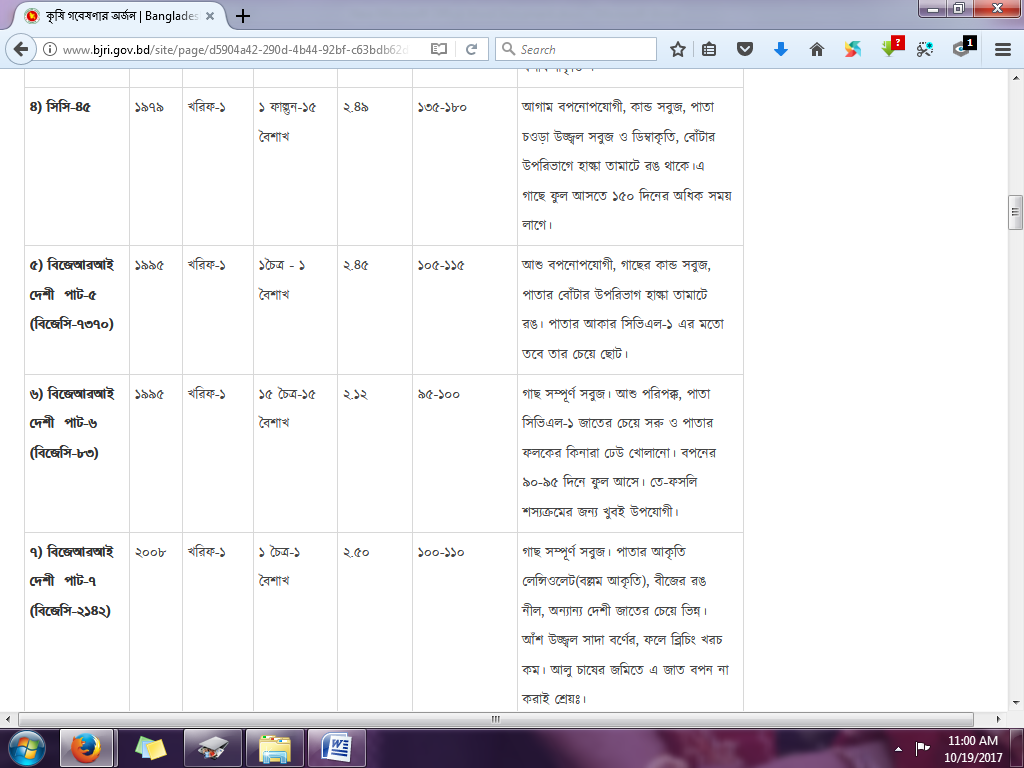 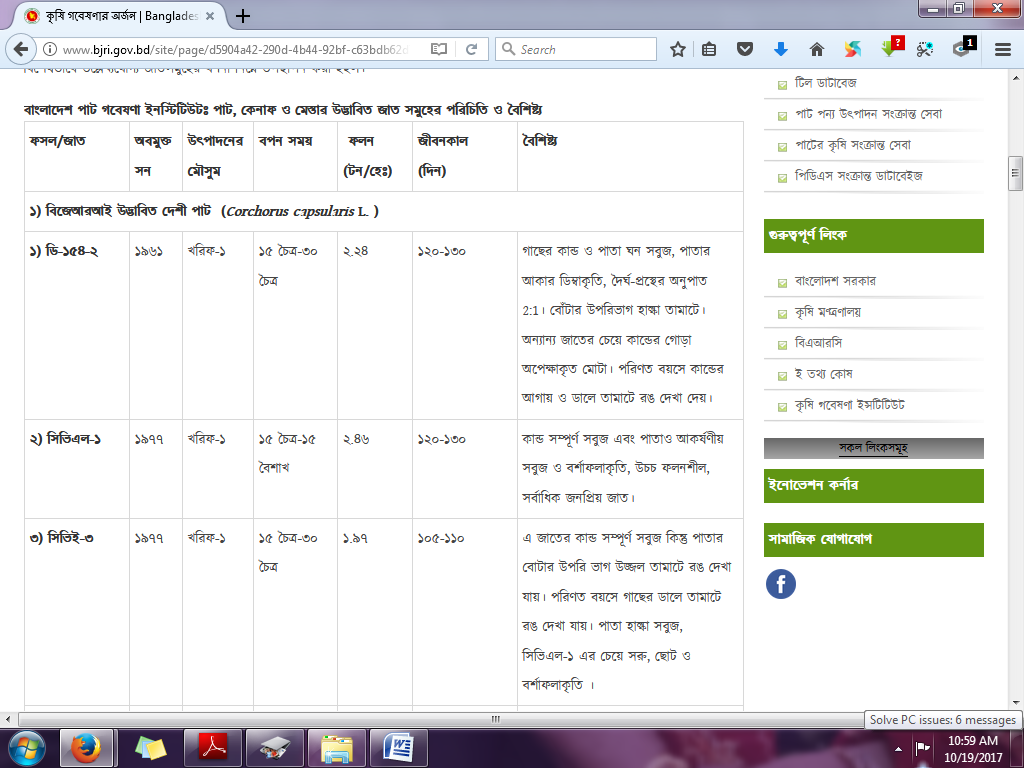 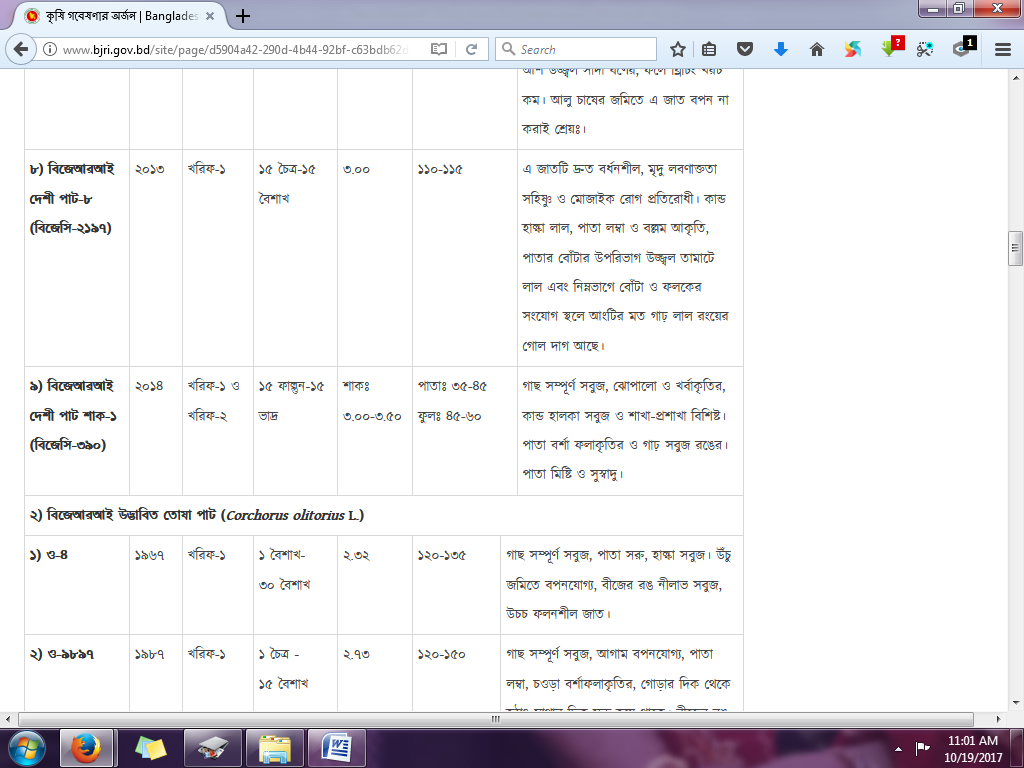 বিজেআরআই উদ্ভাবিত তোষা পাট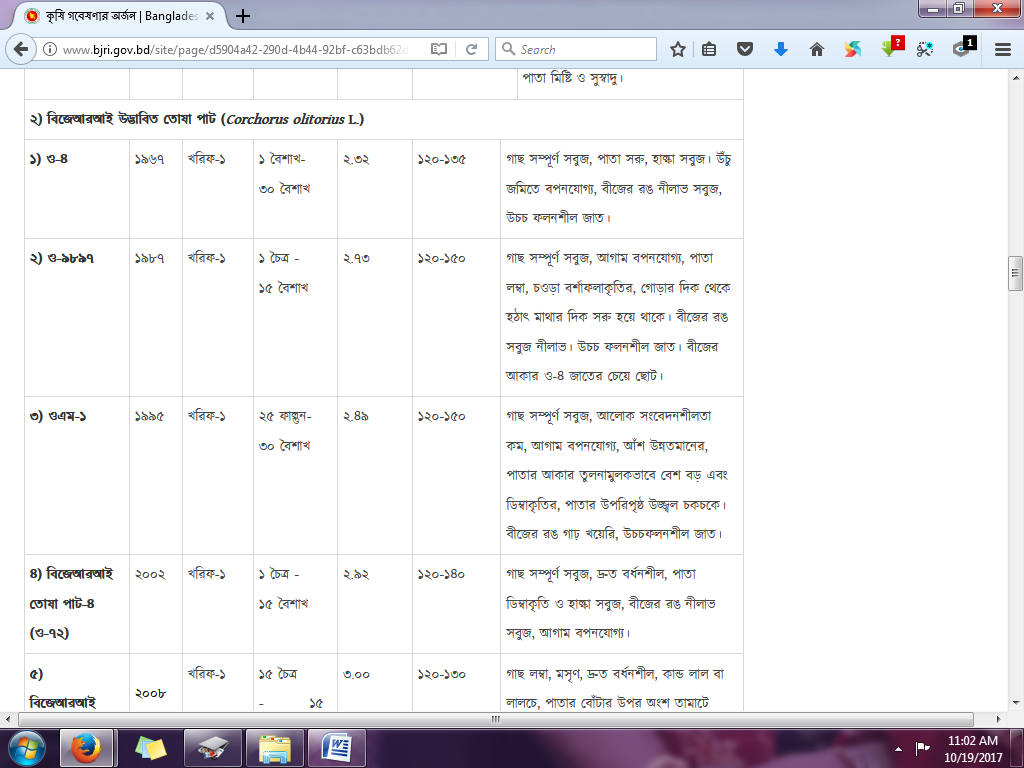 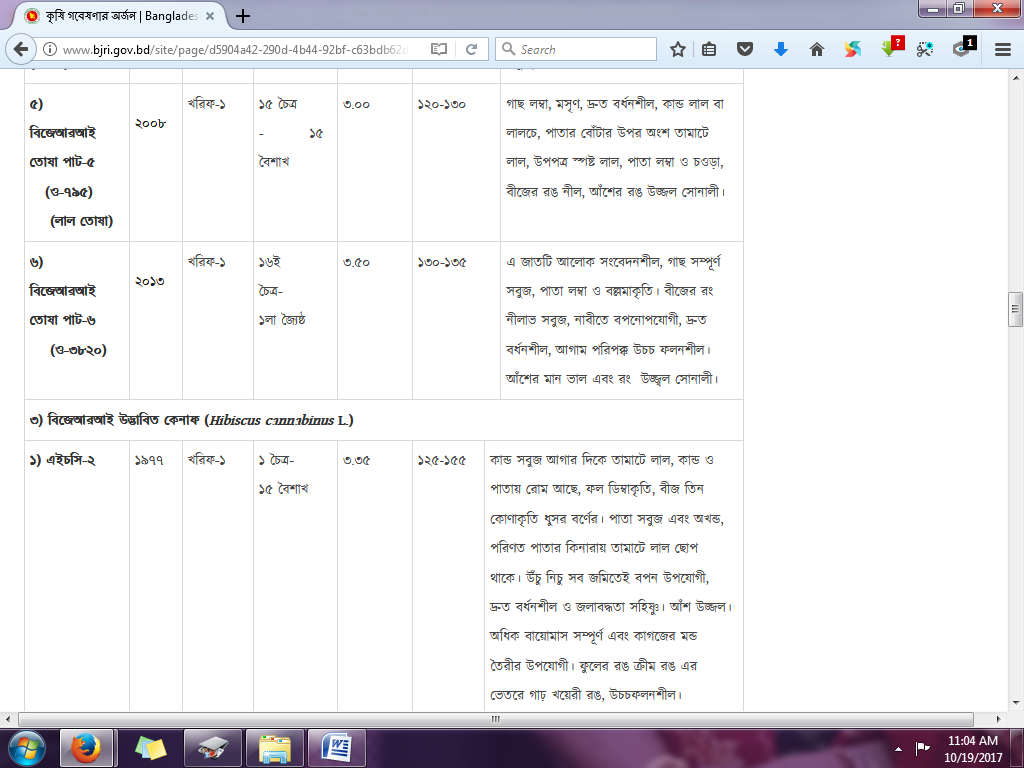 বিজেআরআই উদ্ভাবিত কেনাফ: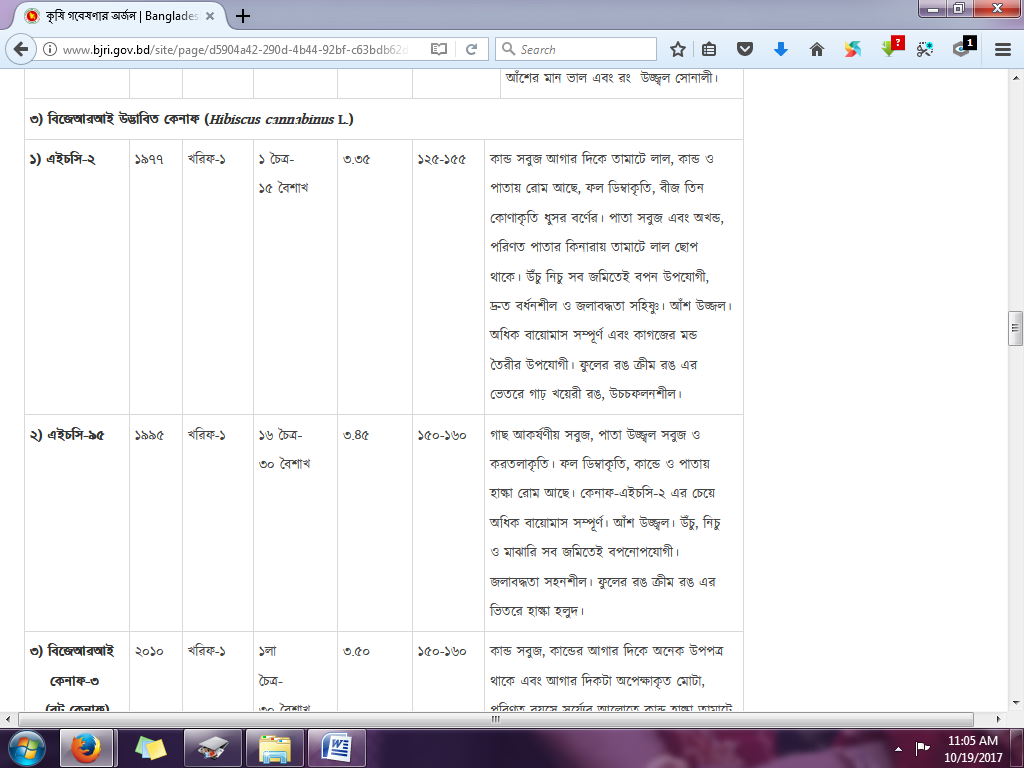 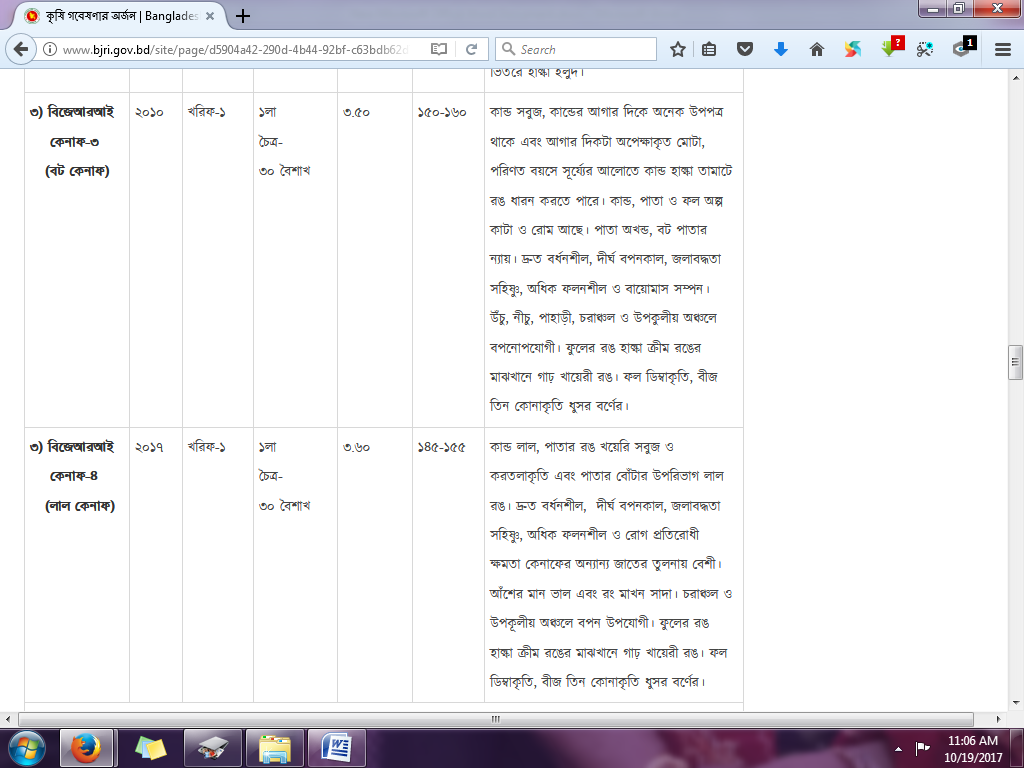 বিজেআরআই উদ্ভাবিত মেস্তা: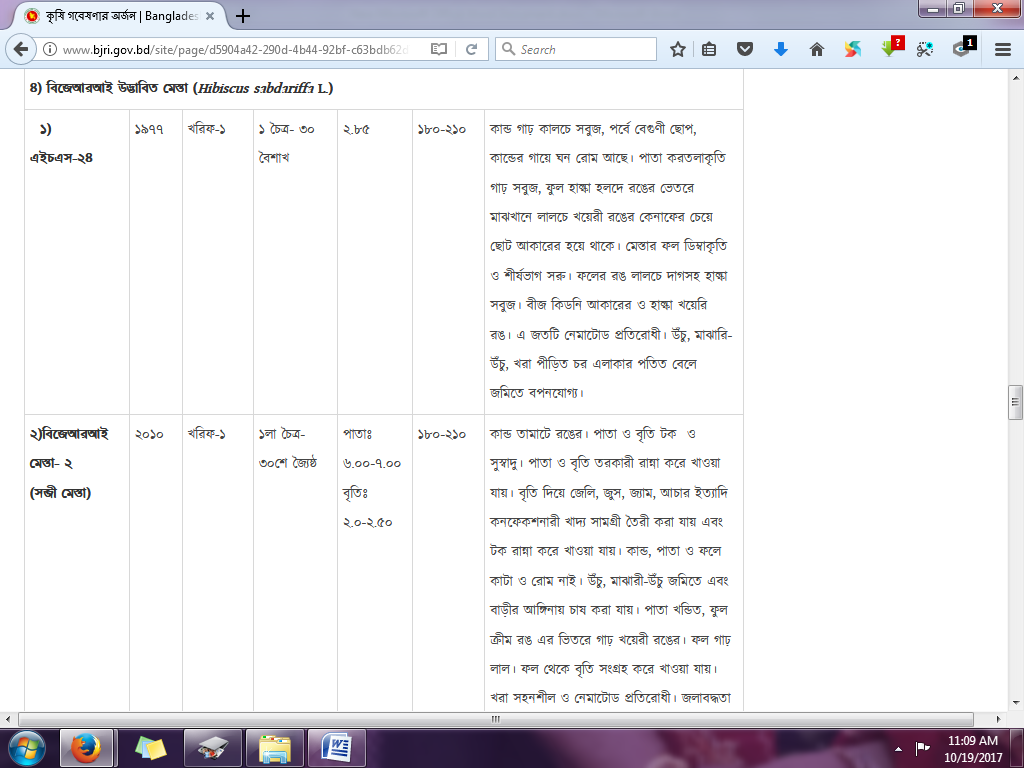 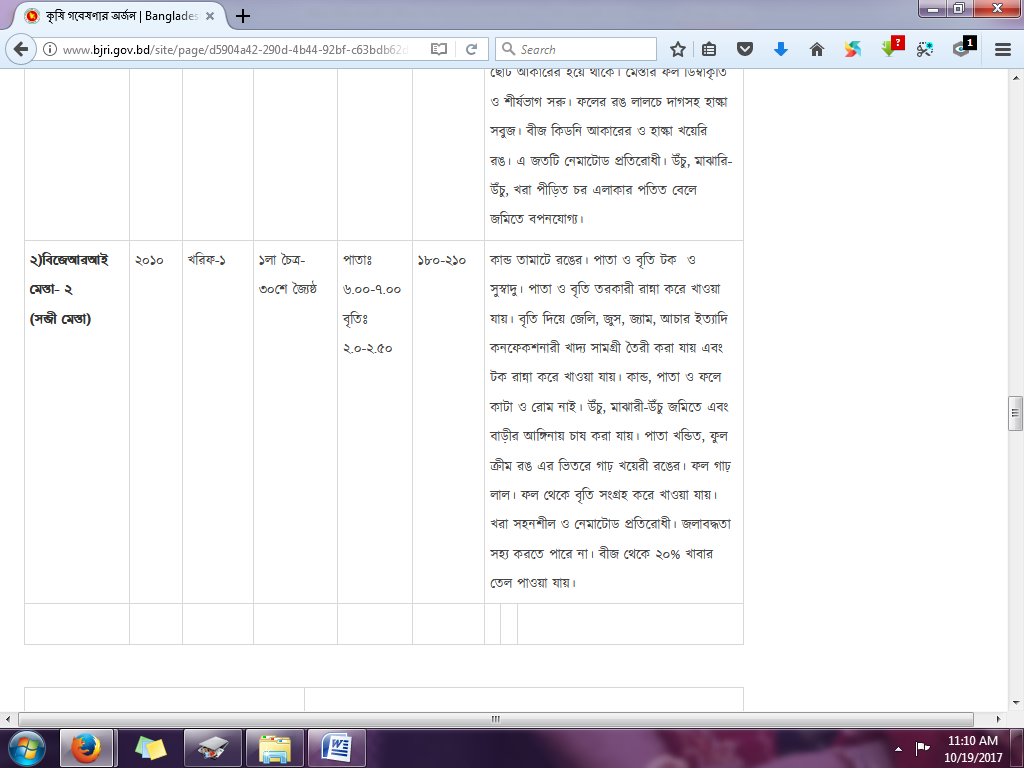 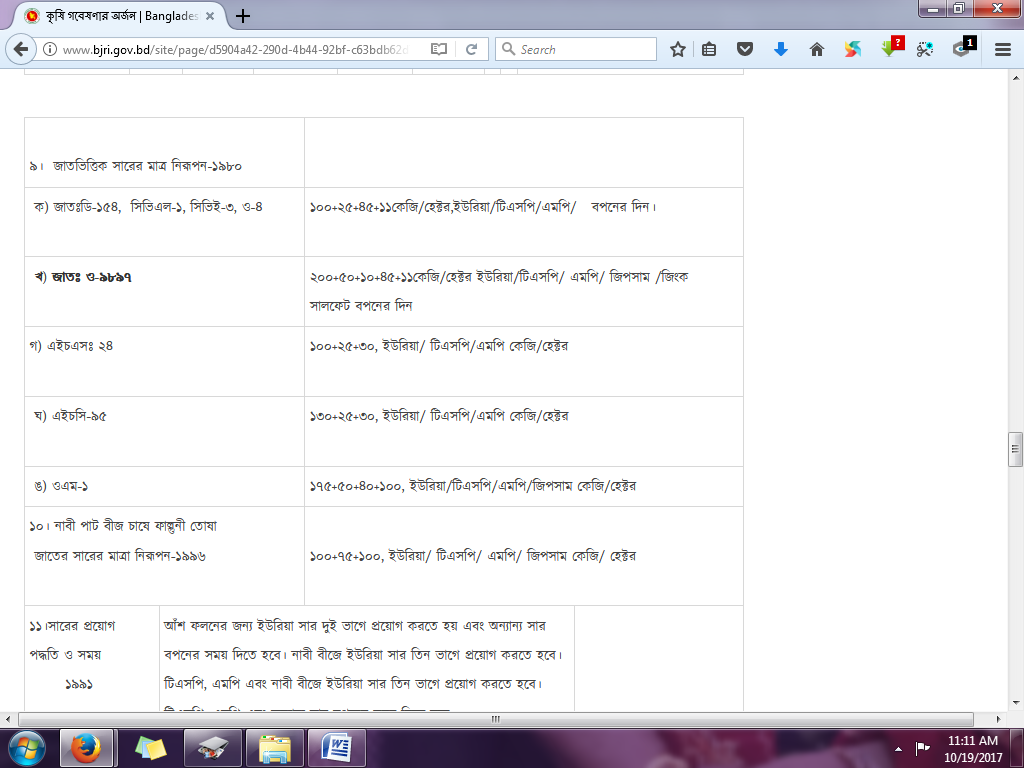 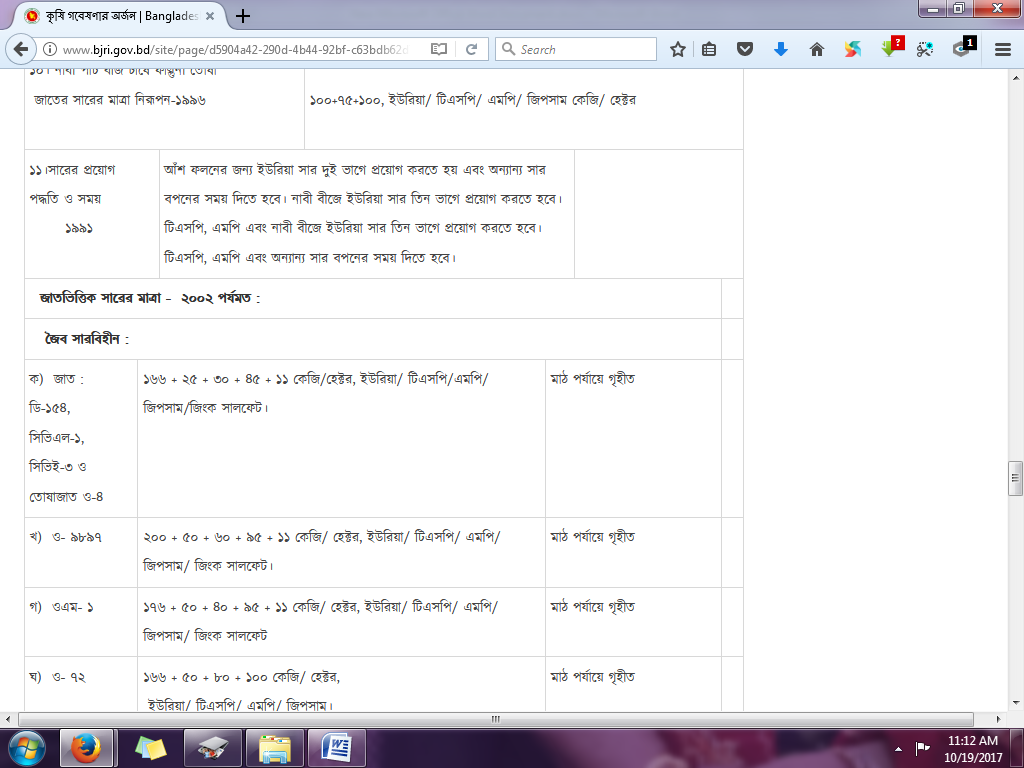 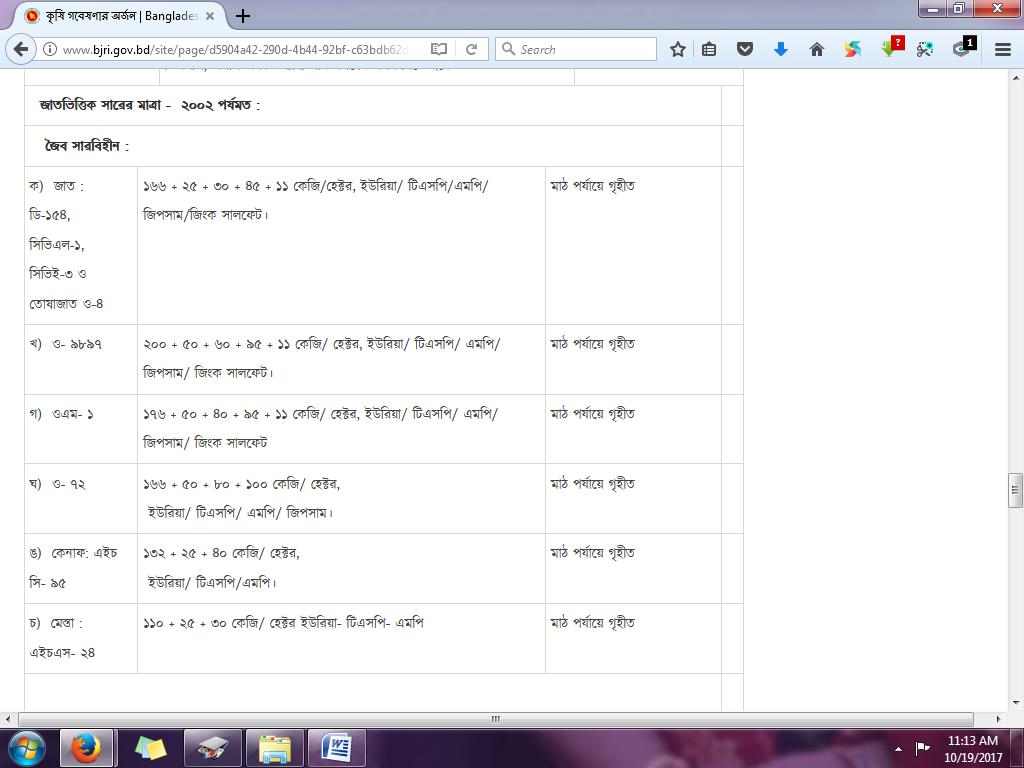 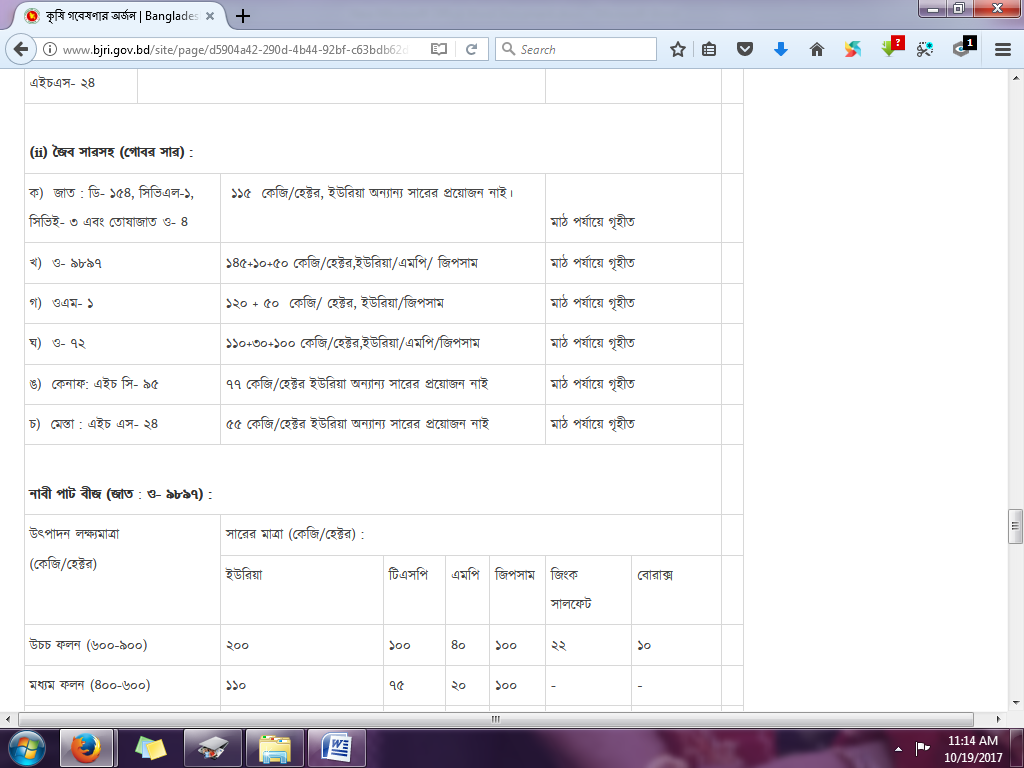 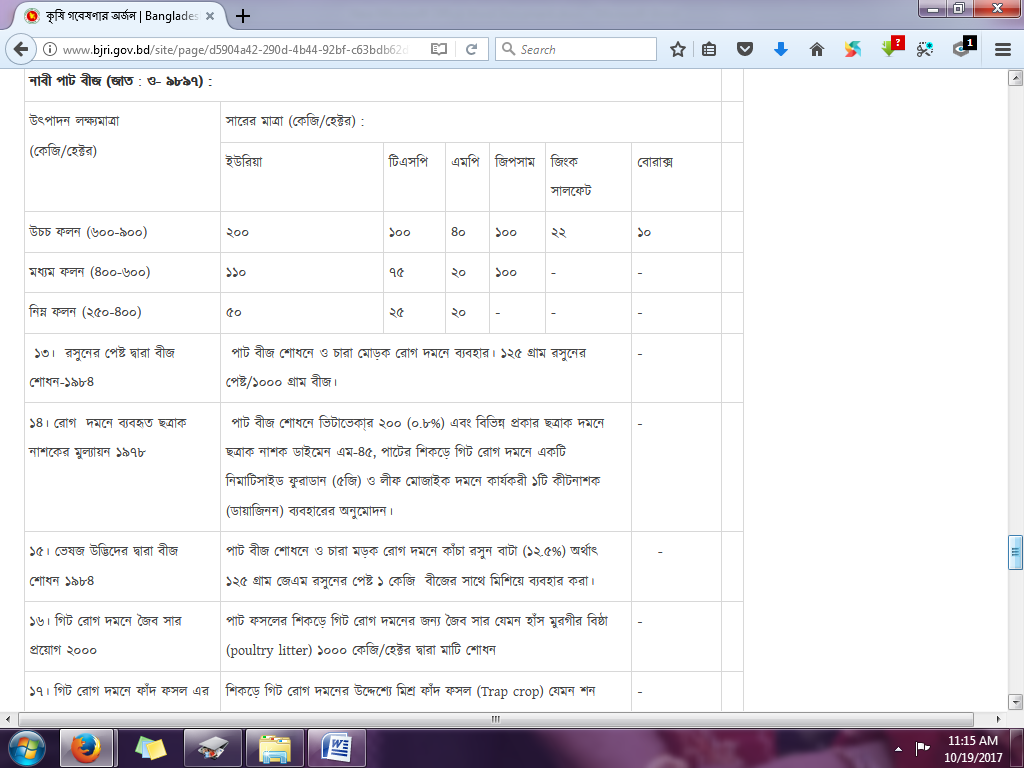 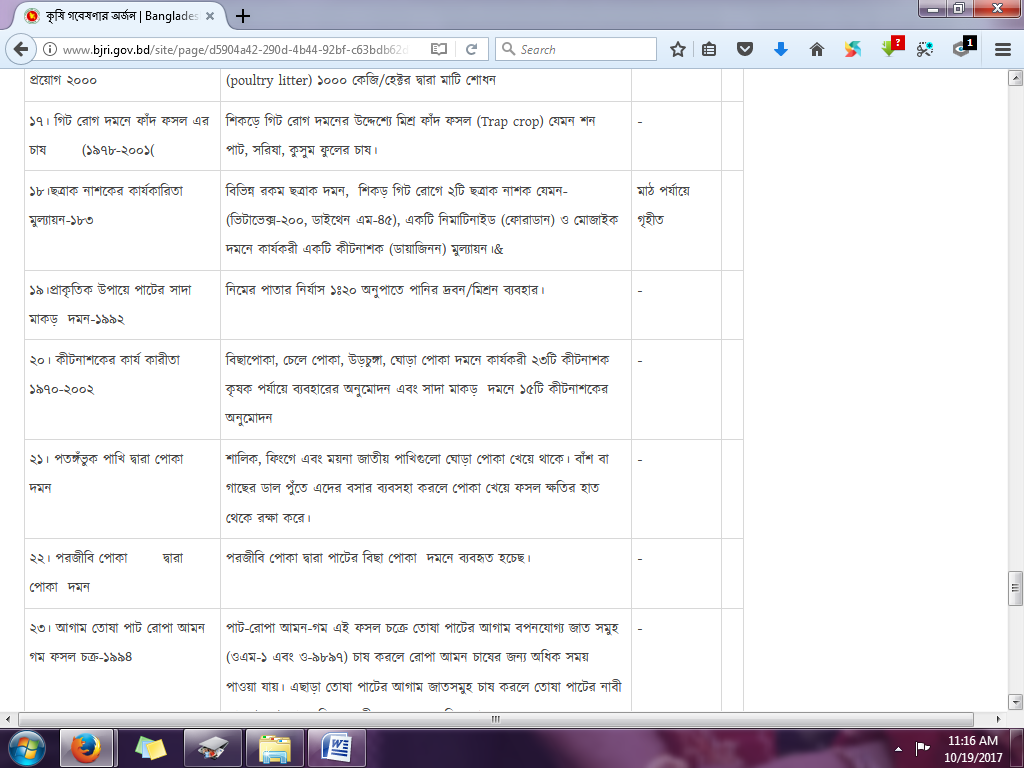 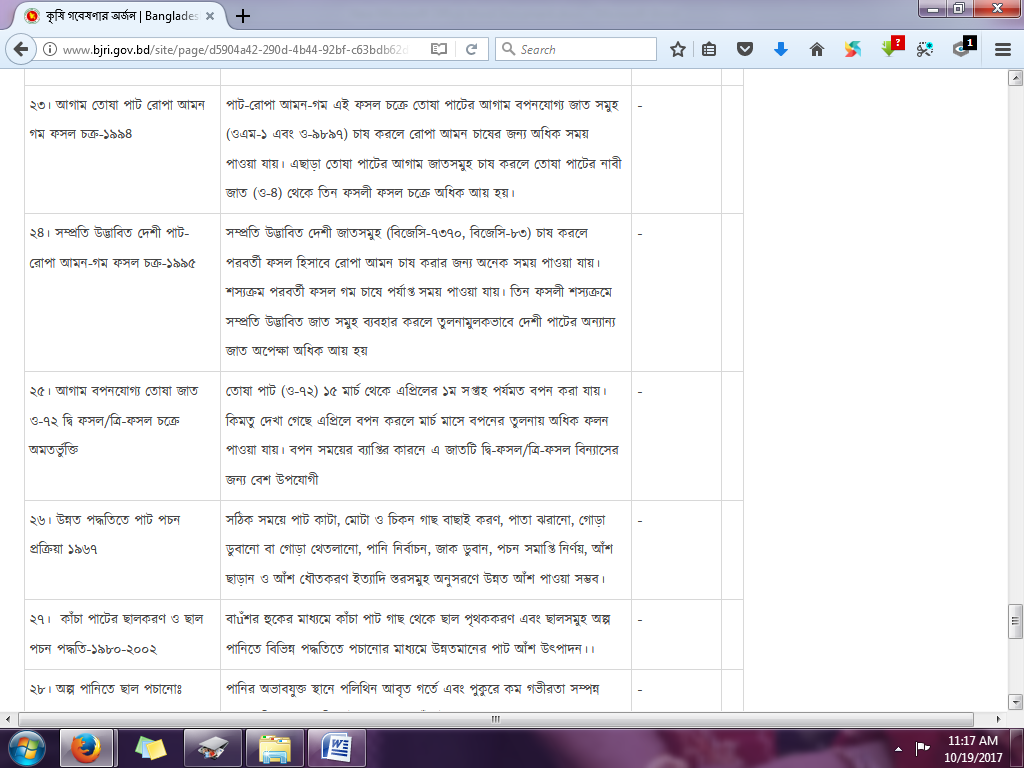 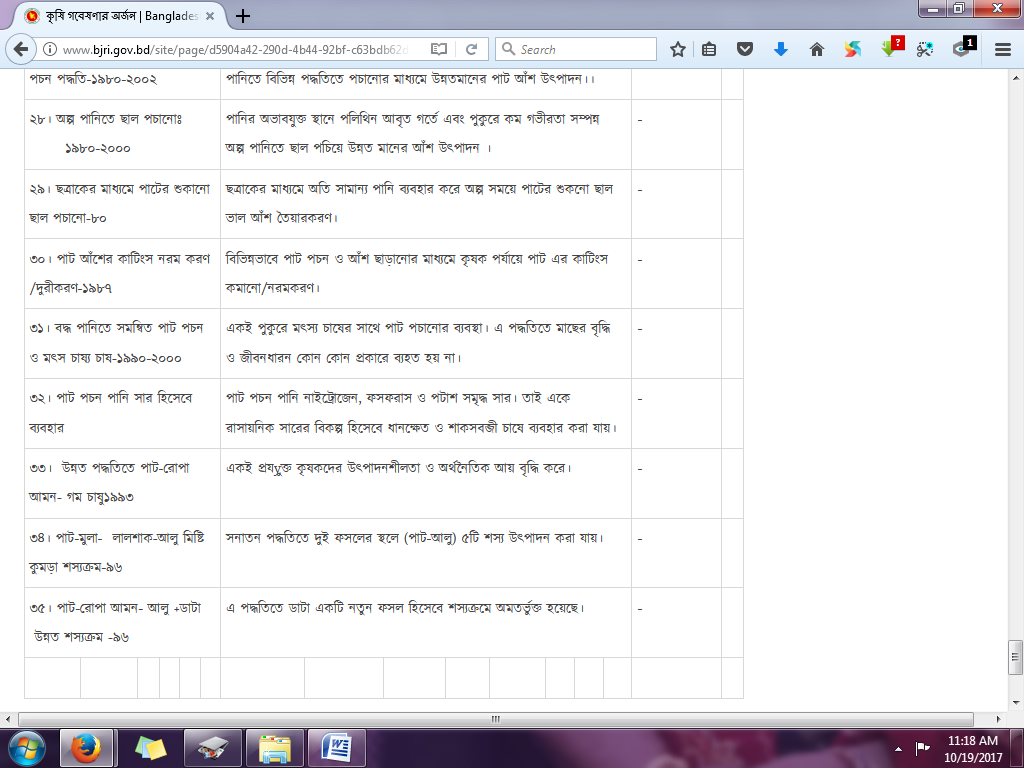 